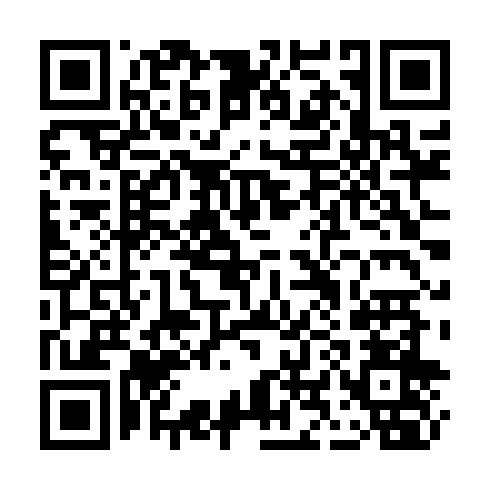 Prayer times for Quinta da Franca de Baixo, PortugalWed 1 May 2024 - Fri 31 May 2024High Latitude Method: Angle Based RulePrayer Calculation Method: Muslim World LeagueAsar Calculation Method: HanafiPrayer times provided by https://www.salahtimes.comDateDayFajrSunriseDhuhrAsrMaghribIsha1Wed4:456:291:276:228:2510:032Thu4:436:281:276:238:2610:053Fri4:416:261:276:238:2710:064Sat4:396:251:266:248:2810:085Sun4:386:241:266:248:2910:096Mon4:366:231:266:258:3010:107Tue4:346:221:266:258:3110:128Wed4:336:211:266:268:3210:139Thu4:316:191:266:278:3310:1510Fri4:306:181:266:278:3410:1611Sat4:286:171:266:288:3510:1812Sun4:266:161:266:288:3610:1913Mon4:256:151:266:298:3710:2114Tue4:236:141:266:298:3810:2215Wed4:226:131:266:308:3910:2416Thu4:206:131:266:308:4010:2517Fri4:196:121:266:318:4110:2618Sat4:186:111:266:318:4210:2819Sun4:166:101:266:328:4310:2920Mon4:156:091:266:338:4410:3121Tue4:146:081:266:338:4510:3222Wed4:126:081:266:348:4610:3323Thu4:116:071:276:348:4710:3524Fri4:106:061:276:358:4710:3625Sat4:096:061:276:358:4810:3726Sun4:086:051:276:368:4910:3827Mon4:076:041:276:368:5010:4028Tue4:066:041:276:378:5110:4129Wed4:056:031:276:378:5110:4230Thu4:046:031:276:378:5210:4331Fri4:036:021:286:388:5310:44